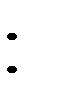 SELECTION DANS LES FORMATIONS DES METIERS DE LA SECURITEDossier de candidature complet (cette fiche + bulletins + lettre de motivation manuscrite + extrait N° 3 du casier judiciaire + une photo) à envoyer par l’établissement d’origine avant le 18 Mars 2024 par mail uniquement à l’adresse de l’établissement demandé.L’objectif de ces tests de sélection est de permettre aux candidats de se présenter, d’exprimer leur motivation. Ils ont également pour objectif de mesurer si le candidat appréhende les exigences de la formation et des métiers associés (rapport à l’autorité, respect des consignes, capacité de réflexion, d’organisation, esprit d’équipe, entraide …)LES TESTS DE SELECTION SE DEROULERONT ENTRE LE 8 ET LE 12 AVRIL 2024. L’ETABLISSEMENT D’ORIGINE SERA INFORME PAR MAIL DE LA DATE, L’HEURE ET LE LIEU DES ENTRETIENS FIN MARS. IL EN AVISERA LE CANDIDAT ET SA FAMILLE DANS LES PLUS BREFS DELAIS.Cadre à compléter par l’établissement d’origineELEVE (Toutes les rubriques doivent être renseignées)ELEVE (Toutes les rubriques doivent être renseignées)ELEVE (Toutes les rubriques doivent être renseignées)ELEVE (Toutes les rubriques doivent être renseignées)ELEVE (Toutes les rubriques doivent être renseignées)Cadre à compléter par l’établissement d’origineNOM :NOM :NOM :Classe :Classe :Cadre à compléter par l’établissement d’originePRENOM :PRENOM :PRENOM :3ème générale 3ème générale Cadre à compléter par l’établissement d’origineDATE DE NAISSANCE :DATE DE NAISSANCE :DATE DE NAISSANCE :3ème prépa-métiers 3ème prépa-métiers Cadre à compléter par l’établissement d’origineINE :INE :INE :3ème SEGPA 3ème SEGPA Cadre à compléter par l’établissement d’origineTEL. DU CANDIDAT :TEL. DU RESPONSABLE LEGAL :TEL. DU CANDIDAT :TEL. DU RESPONSABLE LEGAL :TEL. DU CANDIDAT :TEL. DU RESPONSABLE LEGAL :3ème ULIS 3ème ULIS Cadre à compléter par l’établissement d’origineTEL. DU CANDIDAT :TEL. DU RESPONSABLE LEGAL :TEL. DU CANDIDAT :TEL. DU RESPONSABLE LEGAL :TEL. DU CANDIDAT :TEL. DU RESPONSABLE LEGAL :Autres  : PrécisezAutres  : PrécisezCadre à compléter par l’établissement d’origineADRESSE DU CANDIDAT :ADRESSE DU CANDIDAT :ADRESSE DU CANDIDAT :ADRESSE DU CANDIDAT :ADRESSE DU CANDIDAT :Cadre à compléter par l’établissement d’origineMAIL DU RESPONSABLE LEGAL :MAIL DU RESPONSABLE LEGAL :MAIL DU RESPONSABLE LEGAL :MAIL DU RESPONSABLE LEGAL :MAIL DU RESPONSABLE LEGAL :Cadre à compléter par l’établissement d’origineETABLISSEMENT D’ORIGINEETABLISSEMENT D’ORIGINEETABLISSEMENT D’ORIGINEETABLISSEMENT D’ORIGINEETABLISSEMENT D’ORIGINECadre à compléter par l’établissement d’origineNOM :NOM :NOM :NOM :NOM :Cadre à compléter par l’établissement d’origineTELEPHONE :TELEPHONE :TELEPHONE :TELEPHONE :TELEPHONE :Cadre à compléter par l’établissement d’origineMAIL :MAIL :MAIL :MAIL :MAIL :Cadre à compléter par l’établissement d’originePERSONNE REFERENTE :PERSONNE REFERENTE :PERSONNE REFERENTE :PERSONNE REFERENTE :PERSONNE REFERENTE :Cadre à compléter par l’établissement d’origineAPPRECIATION GENERALE DU BULLETIN DU 1er TRIMESTRE / SEMESTREAPPRECIATION GENERALE DU BULLETIN DU 1er TRIMESTRE / SEMESTREAPPRECIATION GENERALE DU BULLETIN DU 1er TRIMESTRE / SEMESTREAPPRECIATION GENERALE DU BULLETIN DU 1er TRIMESTRE / SEMESTREAPPRECIATION GENERALE DU BULLETIN DU 1er TRIMESTRE / SEMESTRECadre à compléter par l’établissement d’origineSi le candidat passe les tests de sélection dans plusieurs établissements, il doit indiquer par ordre de préférence les établissements dans lesquels il souhaiterait être affecté (de 1 à 3 pour le baccalauréat professionnel Métiers de la sécurité et de 1 à 4 pour le CAP Agent de sécurité). Le candidat peut demander à être positionné en CAP uniquement, en baccalauréat uniquement ou sur les deux formations. Il est recommandé de demander à être positionné pour les deux formations.Si le candidat passe les tests de sélection dans plusieurs établissements, il doit indiquer par ordre de préférence les établissements dans lesquels il souhaiterait être affecté (de 1 à 3 pour le baccalauréat professionnel Métiers de la sécurité et de 1 à 4 pour le CAP Agent de sécurité). Le candidat peut demander à être positionné en CAP uniquement, en baccalauréat uniquement ou sur les deux formations. Il est recommandé de demander à être positionné pour les deux formations.Si le candidat passe les tests de sélection dans plusieurs établissements, il doit indiquer par ordre de préférence les établissements dans lesquels il souhaiterait être affecté (de 1 à 3 pour le baccalauréat professionnel Métiers de la sécurité et de 1 à 4 pour le CAP Agent de sécurité). Le candidat peut demander à être positionné en CAP uniquement, en baccalauréat uniquement ou sur les deux formations. Il est recommandé de demander à être positionné pour les deux formations.Si le candidat passe les tests de sélection dans plusieurs établissements, il doit indiquer par ordre de préférence les établissements dans lesquels il souhaiterait être affecté (de 1 à 3 pour le baccalauréat professionnel Métiers de la sécurité et de 1 à 4 pour le CAP Agent de sécurité). Le candidat peut demander à être positionné en CAP uniquement, en baccalauréat uniquement ou sur les deux formations. Il est recommandé de demander à être positionné pour les deux formations.Si le candidat passe les tests de sélection dans plusieurs établissements, il doit indiquer par ordre de préférence les établissements dans lesquels il souhaiterait être affecté (de 1 à 3 pour le baccalauréat professionnel Métiers de la sécurité et de 1 à 4 pour le CAP Agent de sécurité). Le candidat peut demander à être positionné en CAP uniquement, en baccalauréat uniquement ou sur les deux formations. Il est recommandé de demander à être positionné pour les deux formations.Cadre à compléter par l’établissement d’origineCAP AGENT DE SECURITEOrdre de préférenceBACCALAUREAT PROFESSIONNEL METIERS DE LA SECURITEBACCALAUREAT PROFESSIONNEL METIERS DE LA SECURITEOrdre de préférenceCadre à compléter par l’établissement d’origineLYCEE BENOIT L’ISLE SUR LA SORGUELYCEE PAUL ARENE SISTERONLYCEE PAUL ARENE SISTERONCadre à compléter par l’établissement d’origineLYCEE LATECOERE ISTRESLYCEE DE L’ESTAQUE MARSEILLELYCEE DE L’ESTAQUE MARSEILLECadre à compléter par l’établissement d’origineLYCEE AMPERE MARSEILLELYCEE BENOIT L’ISLE SUR LA SORGUELYCEE BENOIT L’ISLE SUR LA SORGUECadre à compléter par l’établissement d’origineLYCEE DE L’ESTAQUE MARSEILLE